Land Acquisition Report 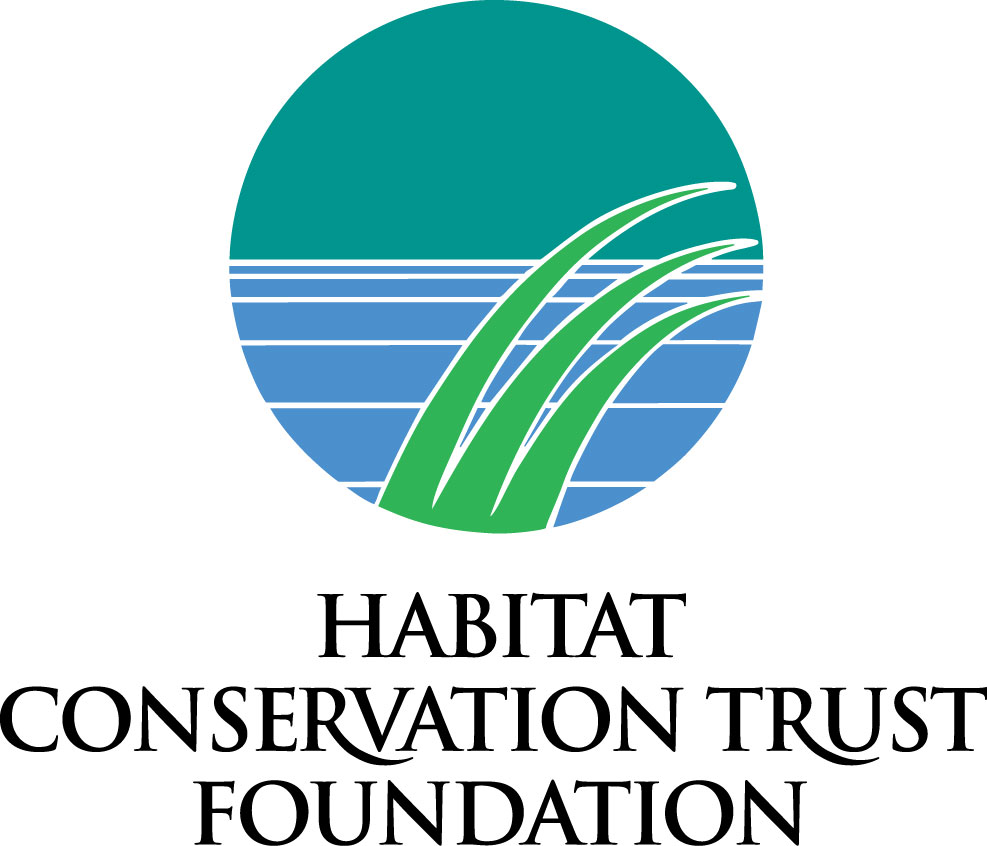 Report HeadingsName of Group or SocietyProject Name / Title Of Land	The name should be exactly the same as the name used on the proposal.HECTARES (ACRES) ACQUIREDHCTF Account or Contribution Agreement CTF #		Description of Property	A brief statement of the importance of the property; i.e. habitat attributes, fish and wildlife values.  Please include a copy of the Land Title.Location	Include the general location of the property.Management Objectives/Activities	State primary and secondary management objectives, etc.  Briefly describe any enhancement or restoration activities undertaken or proposed to meet management objectives.  Provide one copy of any management plans for the property with this report.  Photographic Record	Please provide photographs of the property.Budget Details	Complete the Project Financial Report (Attachment 1) as accurately as possible.Project Financial ReportNOTE: Report expenditures that relate to HCTF fundingPROJECT COSTSSummary of Expenditures From All Funding SourcesProponent / Project Leader: Proponent / Project Leader: HCTF Proj. #:Project Name:Reporting Period:tomm/dd/yymm/dd/yyDetailsDetailsHCTF AmountHCTF AmountHCTF AmountAppraisalsAppraisalsPurchase PricePurchase PriceLegal FeesLegal FeesTaxes and AdjustmentsTaxes and AdjustmentsProperty Purchase TaxProperty Purchase TaxRegistration Fees - Land Titles OfficeRegistration Fees - Land Titles OfficeOther costs (specify) Other costs (specify) Total Project CostsTotal Project CostsTotal Project Costs$$HCTF Funding AmountOther FundingOther FundingOther FundingTotalHCTF Funding AmountSourceIn-kind CashTotalProject / Site CostsTotal Costs$$Project Proponent SignatureDateDatePrint NameHCTF USE ONLY – Accepted by:HCTF USE ONLY – Accepted by:DateDateDate